УТВЕРЖДЕНОприказом ГНС при МФ КР от _05.09.2022 г._ №_355_Регламентполучения доступа к информационным системам Государственной налоговой службы при Министерстве финансов Кыргызской Республики (далее – Регламент)Данный Регламент определяет требования и последовательность действий процесса предоставления или отказа в доступе к информационным системам, используемых в деятельности ГНС при МФ КР (далее – ГНС).Глава 1. Общие положенияЦелью настоящего Регламента является регулирование работы сотрудников ГНС, на которых возложена обязанность по предоставлению доступов к информационным системам ГНС и пользователей этих систем, поддержание необходимого уровня защиты информации, ее сохранности, соблюдения прав доступа к информации, уменьшение риска умышленного или неумышленного неправильного использования информационных ресурсов.К работе в информационных системах допускаются лица, назначенные в качестве сотрудника соответствующего отдела и ознакомившиеся с данным регламентом.По уровню ответственности и правам доступа к информационным ресурсам пользователи разделяются на следующие категории: системные администраторы и пользователи;Системный администратор - лицо, обслуживающее информационную систему и следящей за её правильным функционированием. Системный администратор организует доступ на основании разрешений руководства и управлений уполномоченного налогового органа.Системный администратор информирует (система выводит сообщение на экране об изменениях и профилактических работах) не ранее чем за час пользователей обо всех профилактических работах, которые могут привести к частичной или полной неработоспособности информационной системы на ограниченное время, а также об изменениях предоставляемых сервисов и ограничениях, накладываемых на доступ к ресурсам информационной системы.Системный администратор имеет право заблокировать учетную запись пользователя в случаях нарушений настоящего Регламента.Пользователь - лицо, за которым закреплена ответственность за уникальную учетную запись в информационной системе. Пользователь должен принимать все необходимые меры по защите своих идентификационных данных для доступа к информационным системам, а также информации, к которой ему было дано право доступа;Каждый пользователь использует индивидуальное имя пользователя (логин) и пароль для своей идентификации в информационной системе. В общем случае логин – это фамилия и инициалы пользователя (регистр букв не имеет значения). Пользователь должен знать точное написание своего логина.Каждый пользователь может создать и изменять свой пароль для входа в информационную систему. Регистр и язык имеют значение. Пользователи должны помнить свои пароли. Парольдолжен состоять из не менее 9 знаков и содержать спецсимволы (!, @, #, $, %, ^, &, *), символы в верхнем и нижнем регистре (Заглавные и прописные буквы) и цифры.Каждый пользователь должен пользоваться только своим именем пользователя и паролем (в соответствии с пунктами 1.8-1.9. настоящего Регламента) для входа в информационную систему. Передача аутентификационных данных (логин и пароль) кому-либо запрещена;В случае нарушения правил пользования информационной системой, пользователь сообщает об инциденте системному администратору, который проводит изучение причин и выявление виновников нарушений и принимает меры к пресечению подобных нарушений, а также информирует об этом руководство подразделения.В случае появления у пользователя информационной системы сведений или подозрений о фактах нарушения настоящих правил, а в особенности о фактах несанкционированного удаленного доступа к информации, пользователь должен немедленно сообщить об этом непосредственному руководителю, а также системному администратору.Пользователи обязаны выполнять предписания системного администратора по работе с информационной системой.Глава 2. Порядок получения доступа к системе ИСНАКПри первичной регистрации или перерегистрации в системе ИСНАК сотрудник налогового органа должен пройти процедуру регистрации\перерегистрации в системе (Приложение№2), заполнить форму запроса доступа (Приложение №1).В электронном виде форма запроса доступа размещена на первой странице сайта системы ИСНАК в разделе «Инструкции».Направить форму запроса доступа необходимо сопроводительным письмом посредством системы электронного документооборота «Инфодокс». Электронный вариант формы запроса доступа представляет собой исключительно отсканированную копию оригинала. Допускается направление бумажной формы запроса доступа в случае отсутствия технической возможности отправки посредством системы электронного документооборота «Инфодокс».Анализ правомочности доступа к модулям системы ИСНАК проводит курирующее данный модуль управление, самостоятельный отдел уполномоченного налогового органа в течении 3 рабочих дней. Список модулей и соответствующих курирующих управлений, самостоятельных отделов представлен в приложении № 3.Для предоставления доступа к информационным системам курирующее модуль управление, самостоятельный отдел уполномоченного налогового органа на основании предоставленных форм запроса доступа от территориальных УГНС, не позднее 3 рабочих дней с момента получения формы запроса доступа направляет служебную записку через систему электронного документооборота в Управление цифровой трансформации о положительном решении в предоставлении доступа к информационным системам.В случае отрицательного решения о предоставлении доступа курирующим управлением, самостоятельным отделом уполномоченного налогового органа в соответствующий территориальный орган направляется письмо об отказе, завизированное заместителем председателя.В случае прохождения процедуры получения доступа сотрудником Центрального Аппарата ГНС составляется служебная записка на имя заместителя председателя, курирующего данное управление, самостоятельный отдел уполномоченного налогового органа. В случае принятия положительного решения о предоставлении доступа в Управление цифровой трансформациинаправляется, завизированная заместителем председателя, служебная записка с разрешением на выдачу доступа сотруднику, приложив к ней заполненную форму запроса доступа. В случае получения доступа к другим модулям необходимо обратиться служебной запиской то управление, самостоятельный отдел уполномоченного налогового органа за разрешением к получению доступа.В ситуации, когда согласно форме запроса доступа требуется предоставить доступ к нескольким модулям ИСНАК, от соответствующих управлений, отделов по каждому модулю в соответствии с процедурой, описанной в пункте 2.5 настоящего Регламента.В случае, когда форма запроса доступа для продления существующих прав доступа за исключением модуля «Аудит» от Управления проверок, на просмотр Form Sti-155 от Управления декларирования, модуля Управления по доходам в АИС ИСНАК или сброса пароля, то форма запроса доступа с подписью руководителей и заверенной печатью в сканированном виде предоставляется на электронную почту или через систему электронного документооборота в Управление цифровой трансформации без сопроводительного письма.Руководителям налогового органа при подписании сопроводительного письма о предоставлении доступа сотруднику необходимо проверить соответствие отдела, а также наличие регистрации сотрудника в системе. Управления и самостоятельные отделы уполномоченного налогового органа должны отслеживать соответствие правилам, указанным в настоящем регламенте.При переходе сотрудника налогового органа в другое территориальное подразделение или в другой отдел пользователю необходимо пройти процесс перерегистрации.При увольнении сотрудника Управление по работе с персоналом обязано в однодневный срок предоставить данные уволенного сотрудника и копию приказа об увольнении для исключения из информационной системы.Глава 3. Порядок заполнения формы заполнения доступаТак как формы запроса доступа к информационным системам стандартизированы, то порядок заполнения един для всех.Все поля формы запроса доступа должны быть заполнены.Поле «Наименование группы» в форме запроса доступа заполняется согласно списку групп, указанных в приложениях к данному Регламенту.Для АИС ИСНАК:поле «Функциональные обязанности» в форме запроса доступа в АИС ИСНАК заполняется согласно Положению о функциональных обязанностях.в поле «цель запроса» выбирается позиция:«новый пользователь» - в случае первичной регистрации,«добавить права/удалить существующие» - в случае возникновения необходимости дополнения прав/ограничения существующих прав,«перерегистрация» - в случае перевода сотрудника с одного управления, отдела в другое,«продлить существующие права» - случае, когда необходимо продлить существующие права,«закрыть права» - в случае увольнения сотрудника,«сброс пароля» - в тех случаях, когда сотрудник забыл пароль.Форма запроса доступа должна быть заверена подписями самого сотрудника, начальника отдела, начальника территориального УГНС.Форма запроса доступа от сотрудников территориальных налоговых органов должна быть заверена печатью данного УГНС.Получение доступа к информационным системам осуществляется согласно таблицам, представленным в приложениях.Глава 4. Порядок получения доступа к автоматизированной информационной системе«Сводный пост»4..1. Для получения новых прав доступа, сотруднику территориального или подведомственного УГНС необходимо заполнить форму доступа (Приложение 6), направить в уполномоченный налоговый орган, приложив к сопроводительному письму. Направить форму запроса доступа можно нарочно или в электронном виде. Электронный вариант формы запроса доступа представляет собой исключительно отсканированную копию оригинала.Форма доступа к информационной системе сотрудника уполномоченного государственного органа, задействованного в работе временного/стационарного пункта учета товаров представлена в приложении 7 к настоящему Регламенту.Порядок получения   доступа   к   автоматизированной   информационной   системе«Сводный пост» аналогичен порядку, установленному в главе 2 настоящего Регламента за исключением приложений к Регламенту, указанным в главе 2 Регламента.В случае, когда форма запроса доступа предоставляется для продления существующих прав доступа или сброса пароля, то форма запроса доступа нарочно или в электронном виде направляется в Управление цифровой трансформации без сопроводительного письма.Руководителям налогового органа при подписании о согласии предоставления доступа сотруднику необходимо проверить о соответствии отдела или о имении регистрации в системе. Управлениям и самостоятельным отделам центрального аппарата отслеживать о соответствии правил, указанные в настоящем регламенте.При увольнении сотрудника, для исключения из информационной системы, Управление по работе с персоналом обязан предоставить список и копию приказа об увольненииГлава 5. Порядок получения доступа к информационной системе«Электронная товаротранспортная накладная».При первичной регистрации в систему ЭТТН, сотрудник налогового органа должен пройти процедуру регистрации в системе по адресу https://insp.salyk.kg. После регистрации сотрудником в системе, Управление цифровой трансформации дает подтверждение данному пользователю.После подтверждения, пользователю присваивается логин, который он может просмотреть в разделе «Проверка статуса» по адресу https://insp.salyk.kg/.В случае если сотрудник забыл свой пароль, он может заново создать его нажав на кнопку «Забыли пароль?».При увольнении сотрудника Управление по работе с персоналом обязано предоставить данные уволенного сотрудника и копию приказа об увольнении для исключения уволенного сотрудника из информационной системы.Глава 6. Порядок получения доступа к информационной системе«Единый реестр правонарушений».Для получения доступа в Единый реестр правонарушений, сотруднику территориального УГНС необходимо предоставить письмо в уполномоченный налоговый орган на предоставление доступа посредством системы электронного документооборота.Для предоставления доступа в систему Единый реестр правонарушений необходимы следующие данные сотрудника:ФИОИННПодразделение (отдел)ДолжностьЗвание (если имеется)Номер телефонаАнализ правомочности доступа к ИС «Единый реестр правонарушений» проводит курирующее данную систему управление, самостоятельный отдел уполномоченного налогового органа.Получив письмо от территориального или подведомственного УГНС, начальник курирующего данную систему управления, самостоятельного отдела уполномоченного налогового органа в течении 1 рабочего дня принимает решение о возможности доступа к ИС «Единый реестр правонарушений». В случае принятия положительного решения о предоставлении доступа не позднее 1 рабочего дня с момента поступления письма о предоставлении доступа в Управление цифровой трансформации направляется служебная записка с разрешением на выдачу доступа сотруднику.После получения служебной записки Управление цифровой трансформации открывает доступ и передает заявителю логин/пароль и код сотрудника.При увольнении сотрудника Управление по работе с персоналом обязано предоставить данные уволенного сотрудника и копию приказа об увольнении для исключения уволенного сотрудника из информационной системы.Глава 7. Порядок получения доступа к ИС «Инфодокс»Для получения доступа ИС «Инфодокс» необходимо заполнить соглашение (приложение 8) и направить вместе с сопроводительным письмом в уполномоченный налоговый орган.Бланк соглашения можно скачать на веб-сайте ГП «Инфоком» в разделе «наш УЦ».После получения письма, сотрудник Управления цифровой трансформации регистрирует пользователя в системе по адресу http://cds.infocom.kg. После регистрации, система автоматически высылает шестизначный пин-код на электронную почту, указанную заявителем в соглашении.Авторизация пользователей в ИС «Инфодокс», производится по адресу https://infodocs.srs.kg/, вход осуществляется через Облачную электронную подпись (далее ОЭП).Глава 8. Порядок получения доступа к автоматизированной информационной системе«Электронный патент/полис»При первичной регистрации или перерегистрациии сотрудник налогового органа должен пройти процедуру регистрации\перерегистрации в АИС «Электронный патент/полис» (Приложение №9), заполнить форму запроса доступа.Для того чтобы зарегистрировать нового пользователя в автоматизированной информационной системе «Электронный патент/полис», необходимо пройти следующую процедуру регистрации:Пройти на страницу авторизации;В окне авторизации нажать на ссылку https://patentinspector.salyk.kg/auth/login;Необходимо нажать на кнопку «Регистрация пользователя», после нажатия кнопки отображается таблица, которую необходимо заполнить для получения доступа.После заполнения всех полей необходимо нажать кнопку «Отправить» для сохранения регистрацииПосле этого пользователь имеет статус временного пользователя, который после подтверждения регистрации становится активным.Если сотрудник перешел в другой район УГНС или в другой отдел в этом случае пользователь проходит процесс перерегистрации.Порядок	получения	доступа	к	автоматизированной	информационной	системе«Электронный патент/полис» аналогичен порядку, установленному в главе 2 настоящего Регламента за исключением приложений к Регламенту, указанным в главе 2 Регламента.Глава 9. Порядок получения доступа к системе ККМ-онлайнДля получения доступа к системе ККМ-онлайн сотрудник налогового органа должен пройти процедуру регистрации, заполнить форму запроса доступа (Приложение № 10).В электронном виде форма запроса доступа размещена на первой странице сайта уполномоченного налогового органа.Направить форму запроса доступа необходимо в электронном виде посредством системы электронного документооборота. Электронный вариант формы запроса доступа представляет собой исключительно отсканированную копию оригинала. Допускается направление бумажной формы запроса доступа в случае отсутствия технической возможности отправки посредством системы электронного документооборота «Инфодокс».При необходимости просмотра всей республики сотрудниками территориальных УГНС в системе ККМ-онлайн предусмотрена следующая процедура получения соответствующих прав:В приказном порядке назначается ответственный сотрудник.Ответственным сотрудником заполняется и направляется в уполномоченный налоговый орган форма запроса доступа (Приложение № 10), в порядке установленным настоящим Регламентом, с копией приказа о назначении данного сотрудника ответственным лицом.После получения расширенных прав на просмотр реестров, ответственное лицо, по запросу выдает данные о реестрах сотрудникам своего УГНС.В случае прохождения процедуры получения доступа сотрудником Центрального Аппарата ГНС на имя заместителя председателя, курирующего данное управление, отдел уполномоченного налогового органа, составляется служебная записка. В случае принятия положительного решения о предоставлении доступа в Управление цифровой трансформации направляется, завизированная заместителем председателя, служебная записка с разрешением на выдачу доступа сотруднику.Глава 10. Порядок получения доступа к автоматизированной информационной системе«Администрирование страховых взносов» (далее - АИС «АСВ»)При первичной регистрации или перерегистрации сотрудник налогового органа должен пройти процедуру регистрации\перерегистрации в АИС «АСВ» (Приложение №11), заполнить форму запроса доступа (Приложение №12).Направить форму запроса доступа необходимо в электронном виде посредством системы электронного документооборота. Электронный вариант формы запроса доступа представляет собой исключительно отсканированную копию оригинала. Допускается направление бумажной формы запроса доступа в случае отсутствия технической возможности отправки посредством системы электронного документооборота «Инфодокс».Порядок получения   доступа   к   автоматизированной   информационной   системе«Администрирование страховых взносов» аналогичен порядку, установленному в главе 2 настоящего Регламента за исключением приложений к Регламенту, указанным в главе 2 Регламента.10.3. Получение доступа к информационным системам осуществляется согласно таблице, представленной в приложении №11.Глава 11. Порядок получения доступа к информационной системе «Электронный cчет- фактура»При первичной регистрации или перерегистрации сотрудник налогового органа должен пройти процедуру регистрации\перерегистрации в АИС «Электронный cчет-фактура» (Приложение№13), заполнить форму запроса доступа.Порядок	получения	доступа	к	автоматизированной	информационной	системе«Электронный счет-фактура» аналогичен порядку, установленному в главе 2 настоящего Регламента за исключением приложений к Регламенту, указанным в главе 2 Регламента.Глава 12. Права и обязанности системного администратораСистемный администратор имеет право отказать сотруднику в предоставлении доступа к информационной системе в случае неверного или неполного заполнения формы запроса доступа сотрудником.Системный администратор должен предоставить или отказать в доступе в течении 1 рабочего дня с момента получения формы запроса доступа (при условии, что сотрудником налогового органа уже создана учетная запись).Глава 13. Права и обязанности пользователяПри первичной регистрации в информационных системах сотрудник налогового органа до отправки формы запроса доступа обязан создать учетную запись.Пользователь имеет право самостоятельно сменить пароль, номер удостоверения в любое время.В случае если пользователь забыл пароль, то он имеет право направить форму запроса на сброс пароля, заполненную согласно формам, указанным в приложении к настоящему Регламенту.Пользователь имеет право на получение дополнительных прав доступа в рамках свих функциональных обязанностей, заполнив повторно форму запроса доступа.При увольнении сотрудник, обладающий правами доступа к информационной системе, обязан заполнить форму запроса на закрытие доступа в систему, в противном случае обязанность направить данное уведомление возлагается на начальника подразделения.Приложение №1 к регламенту предоставления доступа к ИС «ИСНАК»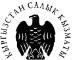 ОБЯЗАТЕЛЬСТВОо неразглашении аутентификационных данных пользователей автоматизированной информационной системы налоговой службы КР.Я, получая, авторизированный доступ к автоматизированной информационной системе ИСНАК обязуюсь:Хранить свои аутентификационные данные (имя пользователя, пароль) в тайне и не передавать третьим лицам (сотрудникам);Не оставлять без присмотра записи, содержащие данные о личных паролях, обязуюсь хранить записи с аутентификационными данными в недоступном для третьих лиц месте (запертый ящик стола, сейф);Не осуществлять обработку конфиденциальной информации в присутствии третьих лиц (не имеющих допуск к данной информации);Не разглашать конфиденциальную информацию, которая станет известна по работе;В случае компрометации личного пароля пользователя автоматизированной системы обязуюсь немедленно сообщить вышестоящему начальству о произошедшем инциденте для проведения процедуры аннулирования аутентификационных данных, в противном случае несу персональную ответственность за последствия связанные с компрометацией своего пароля.Я предупрежден, что в случае невыполнения любого из пунктов 1, 2, 3, 4, 5 настоящего обязательства несу персональную ответственность согласно уголовного законодательства, законодательства об административной ответственности и законодательства о государственной службе КР.Пароль ввел(а) собственноручно.Сотрудник	"       " 	 	г.	 	(подпись)Приложение №2 к регламенту предоставления доступа к ИС «ИСНАК»Регистрация пользователя в ИСНАКДля того чтобы зарегистрировать нового пользователя в ИСНАК, необходимо пройти следующую процедуру регистрации:Пройти на страницу авторизации;В окне авторизации нажать на ссылку http://10.111.12.16; http://10.111.12.17;Далее необходимо заполнить поле «ИНН сотрудника» и нажать на кнопку «Поиск по ИНН»;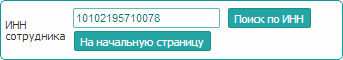 Рисунок 1. Проверка ИНН для регистрации пользователяПосле поиска по ИНН на экране отобразятся поля для заполнения (Рисунок 2):Код УГНС – Код УГНС сотрудникаНаименование отдела – отдел сотрудника УГНСФИО – отображается автоматическиНомер удостоверенияЛогин – Логин пользователя при входе в системуПароль – Пароль пользователя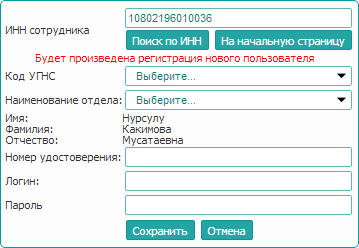 Рисунок 2. Окно регистрации пользователя в системе ИСНАКЕсли ИНН пользователя существует в базе ИСНАК, то выйдет сообщение «Будет произведена перерегистрация пользователя».Нажмите на кнопку «Сохранить» для сохранения регистрации.После	этого	пользователь	имеет	статус	временного	пользователя,	который	после подтверждения регистрации становится активным.Перерегистрация пользователя в ИСНАКЕсли сотрудник перешел в другой район УГНС или в другой отдел в этом случае пользователь проходит процесс перерегистрации.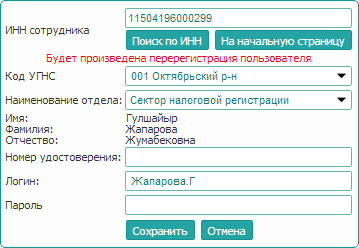 Рисунок 3. Окно перерегистрации пользователя в системе ИСНАКДля того чтобы произвести перерегистрацию пользователя в ИСНАК, необходимо пройти следующую процедуру регистрации:В окне авторизации нажать на ссылку http://10.111.12.16; http://10.111.12.17;Далее необходимо заполнить поле «ИНН сотрудника» и нажать на кнопку «Поиск по ИНН»;После поиска по ИНН система предложит перерегистрироваться, введя новые значения (Рисунок 3):Код УГНСНаименование отделаНомер удостоверенияЛогин- отображается автоматическиПароль – Пароль для подтвержденияНажмите на кнопку «Сохранить» для сохранения перерегистрации.После этого перерегистрация является неактивной до тех пор, пока администратор не подтвердит перерегистрацию. Пользователь не может продолжить работу под старой учетной записью, пока не получит подтверждение своей перерегистрация.Приложение №3 к регламенту предоставления доступа к ИС «ИСНАК»Описание прав доступа на уровне Центрального аппарата и территориального НОПриложение №4 к регламенту предоставления доступа к ИС «ИСНАК»«Список модулей и ответственных управлений, отделов»Приложение №5 к регламенту предоставления доступа к ИС «ИСНАК»«Список модулей и прав доступа»Приложение №6 к регламенту предоставления доступа к ИС «Сводный пост»ОБЯЗАТЕЛЬСТВОо неразглашении аутентификационных данных пользователей автоматизированной информационной системы налоговой службы Кыргызской Республики.Я, получая, авторизированный доступ к автоматизированной информационной системе «Сводный пост» обязуюсь:Хранить свои аутентификационные данные (имя пользователя, пароль) в тайне и не передавать третьим лицам (сотрудникам);Не оставлять без присмотра записи, содержащие данные о личных паролях, обязуюсь хранить записи с аутентификационными данными в недоступном для третьих лиц месте (запертый ящик стола, сейф);Не осуществлять обработку конфиденциальной информации в присутствии третьих лиц (не имеющих допуск к данной информации);Не разглашать конфиденциальную информацию, которая станет известна по работе;В случае компрометации личного пароля пользователя автоматизированной системы обязуюсь немедленно сообщить вышестоящему начальству о произошедшем инциденте для проведения процедуры аннулирования аутентификационных данных, в противном случае несу персональную ответственность за последствия связанные с компрометацией своего пароля.Я предупрежден, что в случае невыполнения любого из пунктов 1, 2, 3, 4, 5 настоящего обязательства несу персональную ответственность согласно уголовного законодательства, законодательства об административной ответственности и законодательства о государственной службе КР.Пароль ввел(а) собственноручно.Сотрудник	"       " 	 	г.	 	(подпись)Подтверждение:Руководитель, НО Начальник отделаМ.П.(подпись)	(ФИО Руководителя НО)(подпись)	(ФИО начальника отдела НО)Приложение №7 к регламенту предоставления доступа к ИС «Сводный пост»ОБЯЗАТЕЛЬСТВОо неразглашении аутентификационных данных пользователей автоматизированной информационной системы налоговой службы Кыргызской Республики. Я, получая, авторизированный доступ к автоматизированной информационной системе «Сводный пост»обязуюсь:Хранить свои аутентификационные данные (имя пользователя, пароль) в тайне и не передавать третьим лицам (сотрудникам);Не оставлять без присмотра записи, содержащие данные о личных паролях, обязуюсь хранить записи с аутентификационными данными в недоступном для третьих лиц месте (запертый ящик стола, сейф);Не осуществлять обработку конфиденциальной информации в присутствии третьих лиц (не имеющих допуск к данной информации);Не разглашать конфиденциальную информацию, которая станет известна по работе;В случае компрометации личного пароля пользователя автоматизированной системы обязуюсь немедленно сообщить вышестоящему начальству и ГНС при МФ КР о произошедшем инциденте для проведения процедуры аннулирования аутентификационных данных, в противном случае несу персональную ответственность за последствия связанные с компрометацией своего пароля.Я предупрежден, что в случае невыполнения любого из пунктов 1, 2, 3, 4, 5 настоящего обязательства несу персональную ответственность согласно уголовного законодательства, законодательства об административной ответственности и законодательства о государственной службе КР.Пароль ввел(а) собственноручно. Сотрудник	"       " 	 	г.Подтверждение: Руководитель(подпись) 	_(ФИО руководителя государственного органа)Приложение №8 к регламенту предоставления доступа к ИС «Инфоком»СОГЛАШЕНИЕО ПРИСОЕДИНЕНИИ К РЕГЛАМЕНТУ УЦ ГП «ИНФОКОМ»(юридического лица)(полное наименование юридического лица)ИНН:  /    /    /   /    /   /    /   /    /    /    /    /   /    /	ОКПО:  /   /    /   /    /   /    /    /Зарегистрированный(ая) по адресу:  	(место нахождения организации, указанное в учредительных документах)в лице:  	(должность, Ф.И.О. руководителя юридического лица)подписывает настоящее Соглашение в том, что:Настоящим, в порядке, предусмотренном статьей 387 Гражданского Кодекса Кыргызской Республики, в целом и без оговорок присоединяется, к Регламенту УЦ ГП «Инфоком».С Регламентом УЦ ГП «Инфоком» и Приложениями к нему ознакомлен и обязуется соблюдать все положения Регламента УЦ ГП «Инфоком».Просит сформировать ключи подписи и изготовить сертификат ключа подписи для своего уполномоченного представителя - Пользователя УЦ:(фамилия, имя, отчество полностью)(серия и номер паспорта, кем и когда выдан, срок действия паспорта)в соответствии с указанными ниже идентификационными данными:Уполномоченное лицо соглашается с обработкой представленных персональных данных в УЦ ГП«Инфоком» и признает, что персональные данные, заносимые в сертификат ключа подписи, владельцем которого он является, относятся к общедоступным персональным данным.Соглашение вступает в силу с момента его подписания и регистрации в УЦ ГП «Инфоком».Ф.И.О. Пользователя УЦ	подпись Пользователя УЦФ.И.О. руководителя	подпись руководителяМ.П.	«	»	20	г.Наименование групп для Центрального аппаратаПриложение №9 к регламенту предоставления доступа к ИС «Э-Патент/полис»Наименование групп для сотрудников территориальных УГНСПриложение №10 к регламенту предоставления доступа к ИС «ККМ-онлайн»ОБЯЗАТЕЛЬСТВОо неразглашении аутентификационных данных пользователейавтоматизированной информационной системы налоговой службы Кыргызской Республики.Я, получая, авторизированный доступ к модулю «Окно инспектора» автоматизированной информационной системы «ККМ онлайн» обязуюсь:хранить свои аутентификационные данные (имя пользователя, пароль) в тайне и не передавать третьим лицам (сотрудникам);не оставлять без присмотра записи, содержащие данные о личных паролях, обязуюсь хранить записи с аутентификационными данными в недоступном для третьих лиц месте (запертый ящик стола, сейф);не осуществлять обработку конфиденциальной информации в присутствии третьих лиц (не имеющих допуск к данной информации);не разглашать конфиденциальную информацию, которая станет известна по работе;в случае компрометации личного пароля пользователя автоматизированной системы обязуюсь немедленно сообщить вышестоящему начальству о произошедшем инциденте для проведения процедуры аннулирования аутентификационных данных, в противном случае несу персональную ответственность за последствия связанные с компрометацией своего пароля.Я предупрежден, что в случае невыполнения любого из пунктов 1, 2, 3, 4, 5 настоящего обязательства несу персональную ответственность согласно уголовного законодательства, законодательства об административной ответственности и законодательства о государственной службе Кыргызской Республики.Пароль ввел(а) собственноручно.Сотрудник	"        "	г.Подтверждение:Руководитель НО Начальник отделаМ.П.(подпись)(подпись)	(ФИО Руководителя НО)(подпись)	(ФИО начальника отдела НО)Наименование групп для Центрального аппаратаПриложение №11 к регламенту предоставлениядоступа к ИС «АСВ»Наименование групп для сотрудников территориальных УГНСНаименование групп сотрудников Социального фондаПриложение №12 к регламенту предоставлениядоступа к ИС «АСВ»ОБЯЗАТЕЛЬСТВОо неразглашении аутентификационных данных пользователей автоматизированной информационной системы налоговой службы КР.Я, получая, авторизированный доступ к автоматизированной информационной системе АСВ обязуюсь:Хранить свои аутентификационные данные (имя пользователя, пароль) в тайне и не передавать третьим лицам (сотрудникам);Не оставлять без присмотра записи, содержащие данные о личных паролях, обязуюсь хранить записи с аутентификационными данными в недоступном для третьих лиц месте (запертый ящик стола, сейф);Не осуществлять обработку конфиденциальной информации в присутствии третьих лиц (не имеющих допуск к данной информации);Не разглашать конфиденциальную информацию, которая станет известна по работе;В случае компрометации личного пароля пользователя автоматизированной системы обязуюсь немедленно сообщить вышестоящему начальству о произошедшем инциденте для проведения процедуры аннулирования аутентификационных данных, в противном случае несу персональную ответственность за последствия связанные с компрометацией своего пароля.Я предупрежден, что в случае невыполнения любого из пунктов 1, 2, 3, 4, 5 настоящего обязательства несу персональную ответственность согласно уголовного законодательства, законодательства об административной ответственности и законодательства о государственной службе КР.Пароль ввел(а) собственноручно.Сотрудник   "       "	г.	 	(подпись)Приложение №13 к регламенту предоставления доступа к ИС «ЭСФ»ОБЯЗАТЕЛЬСТВОо неразглашении аутентификационных данных пользователей автоматизированной информационной системы налоговой службы Кыргызской Республики.Я, получая, авторизированный доступ к модулю «Окно инспектора» автоматизированной информационной системы «Электронная счет-фактура» обязуюсь:хранить свои аутентификационные данные (имя пользователя, пароль) в тайне и не передавать третьим лицам (сотрудникам);не оставлять без присмотра записи, содержащие данные о личных паролях, обязуюсь хранить записи с аутентификационными данными в недоступном для третьих лиц месте (запертый ящик стола, сейф);не осуществлять обработку конфиденциальной информации в присутствии третьих лиц (не имеющих допуск к данной информации);не разглашать конфиденциальную информацию, которая станет известна по работе;в случае компрометации личного пароля пользователя автоматизированной системы обязуюсь немедленно сообщить вышестоящему начальству о произошедшем инциденте для проведения процедуры аннулирования аутентификационных данных, в противном случае несу персональную ответственность за последствия связанные с компрометацией своего пароля.Я предупрежден, что в случае невыполнения любого из пунктов 1, 2, 3, 4, 5 настоящего обязательства несу персональную ответственность согласно уголовного законодательства, законодательства об административной ответственности и законодательства о государственной службе Кыргызской Республики.Пароль ввел(а) собственноручно.Сотрудник	"____"____   _ _	_ г.____   _   _   _   __   __Подтверждение:Руководитель НО(подпись)_   _	___ _    _   _    _   _   _    _   _   _    _   _(подпись)	(ФИО Руководителя НО)Начальник отдела_   _   _____   _   _    _   _   _    _   _   _    _   _   _(ФИО начальника отдела НО)Наименование групп для пользователейПриложение №14 к регламенту предоставлениядоступа к ИС «ЭСФ»Наименование групп для системного администратораФорма доступа к информационной системеФорма доступа к информационной системеФорма доступа к информационной системеФорма доступа к информационной системеФорма доступа к информационной системеФорма доступа к информационной системеФорма доступа к информационной системеФ.И.О (заглавными буквами)Ф.И.О (заглавными буквами)Должность:Должность:Должность:Управление/ Отдел:Управление/ Отдел:ИНН:Район:Номер удостоверения:Цель запроса:Цель запроса:Цель запроса:Наименование группы (см. Приложение 3):Наименование группы (см. Приложение 3):Наименование группы (см. Приложение 3):Новый пользовательНовый пользовательНовый пользовательДобавить дополнительные права /Убрать(ограничить) существующие праваДобавить дополнительные права /Убрать(ограничить) существующие праваДобавить дополнительные права /Убрать(ограничить) существующие праваПеререгистрация пользователяПеререгистрация пользователяПеререгистрация пользователяПродлить существующие праваПродлить существующие праваПродлить существующие праваЗакрыть доступЗакрыть доступЗакрыть доступСброс пароляСброс пароляСброс пароляФункциональные обязанности:Функциональные обязанности:Функциональные обязанности:Функциональные обязанности:Функциональные обязанности:Функциональные обязанности:Функциональные обязанности:Примечание: При неполном и/или неверном предоставлении информации о сотруднике права доступа предоставлены не будутПримечание: При неполном и/или неверном предоставлении информации о сотруднике права доступа предоставлены не будутПримечание: При неполном и/или неверном предоставлении информации о сотруднике права доступа предоставлены не будутПримечание: При неполном и/или неверном предоставлении информации о сотруднике права доступа предоставлены не будутПримечание: При неполном и/или неверном предоставлении информации о сотруднике права доступа предоставлены не будутПримечание: При неполном и/или неверном предоставлении информации о сотруднике права доступа предоставлены не будутПримечание: При неполном и/или неверном предоставлении информации о сотруднике права доступа предоставлены не будутПодтверждение:Ф.И.О.Подпись/ПечатьДатаНачальник отделаНачальник УГНСНаименование групп для Центрального аппаратаОписание прав доступаОператор обработки пакетов Центрального аппаратаВвод реестра пакета (возможность ручного ввода номера пакета) Распределение пакета операторуИзменение реестраОператор ввода регистрационных форм Центрального аппаратаВвод 24 формыВвод 25 формы (+НДС)Супервизор регистрационных форм Центрального аппаратаРедактирование 24 формы Редактирование 25 формы (+НДС) Корректировка ИННОператор отдела контроля за акцизными марками Центрального аппаратаПросмотр страниц:Передача акцизных марок в районные отделения банка Уведомления о МРЦ на табачные изделияРешение на получение акцизных марок на алкогольную продукциюРешение на отправку акцизных марок по табачным изделиям на зарубежные заводыРешение на отправку акцизных марок по алкоголю на зарубежные заводы Регистрация прихода акцизных марок на импортируемую продукцию Возврат акцизных марокРешение на замену акцизных марок на алкогольную продукцию Решение на замену на табачную продукциюРешение на получение замененных акцизных марок на алкогольную продукциюРешение на получение замененных акцизных марок по табачной продукции ПоискАнализ по выданным акцизным маркам Просмотр остатков в отделениях банка Сведения о реализованных акцизных маркахСведения о выданных акцизных марках на импортируемую продукцию Сведения о марках местных производителейРеестр инвойсовОператор аудита в Центральном аппаратеПечать плана выездных проверок Черный списокПланирование ресурсов СправочникиОператор Центрального аппарата ГНС ВНЗВыписка решений на предоставление или отказ в предоставлении отсрочек или рассрочек;Выписка договоров по отсрочке/рассрочке;Ввод соответствующих параметров по отсрочке/рассрочке.Оператор-редактор КорреспонденцииЦентрального аппаратаВнесение вх. и исх. Корреспонденции;Поиск всех документов, возможность редактирования выбранного документа; Формирование всех видов отчета;Просмотр и редактирование справочников;Оператор по бланкамлицензий УКПОЭСАСП (ДБП)Регистрация прихода изготовленных лицензийРешение уполномоченного налогового органа на выдачу бланков строгой отчетности и/ или контрольных пломбРешение о признании недействительными бланки лицензийАнализ и контроль потребности в бланках лицензий (по республике) Анализ остатков всех видов лицензий (по республике)Передача пакета бланков лицензий в МРУ/НОИнформация по выданным бланкам лицензий (по республике)Информация по выданным бланкам лицензий ответственным сотрудникам НО (по республике)Поиск бланков лицензий (по республике) Справочник серийСправочник изготовителей бланковСупервизор отдела лицензирования УКПОЭСАСП (ДБП)Корректировка и удаление документов за любой период в части модуля«Лицензирование», аннулирование принятого решения по ЦАОператор по обработкезаявления на получение лицензии на оборот алкогольной продукции УКПОЭСАСП (ДБП)Ввод:Заявление на получение лицензии на производство и оборот алкогольной продукции/этилового спиртаРешение на получение лицензии на производство алкогольной продукции Установка квотыЗаявление на получение лицензии на импорт алкогольной продукции Решение на получение лицензии на импорт алкогольной продукции Просмотр:Реестр лицензий на производство алкогольной продукции/этилового спирта Реестр лицензий на импорт алкогольной продукцииВыборка выданных лицензий Справочник продукцииПоиск документов по работе с бланками лицензийОператор производящийакт обследования УКПОЭСАСП (ДБП)Акт обследованияПоиск документов по работе с бланками лицензийОператор МУ (ДБПРабота с документами НДС)Просмотр страниц:Анализ и контроль потребности в бланках регистрационного документа по НДСАнализ остатковИнформация по выданным бланкам регистрационного документа по НДСПросмотр ЦА (ЕАЭС)Просмотр ЦА (ЕАЭС) заявлений и решений полученные и отправленные стран-государств ЕАЭСПросмотр (Аудит)Просмотр (Аудит)Анализ и мониторинг нал. проверок (Аудит)Анализ и мониторинг нал. проверок (Аудит)Инспектор ЦА (Журналы ГСМ)Инспектор ЦА (Журналы ГСМ)Лог планированияЛог планирования, Детализация ИНН (Аудит)Просмотр ЦА (ЕАЭС)Просмотр ЦА заявлений и решений полученные из стран-государств членов ЕАЭСНаименование группы для территориальных НООписание прав доступаОператор отдела поработе с НП (единого окна)Ввод реестра пакета (номер пакета только автоматически)Ввод 24 формыВвод 25 формы (кроме НДС) Изменение реестра Контроль полноты ввода Корреспонденция:Внесение входящей от НП и исходящей на НП корреспонденции в рамках своего района;Поиск всех документов в рамках своего района, возможность редактирования выбранного документа;Формирование всех видов отчета в рамках своего района; Просмотр справочников в рамках своего района;Супервизор отдела поработе с НП (единого окна)Распределение пакета оператору (только 24, 25 форма)Редактирование STI- 024Редактирование STI- 024 (по физическим лицам) на сегодняшний день непредоставляется для сотрудников территориальных УГНСОператор ОРН (ДБПРабота с документами НДС)Супервизор ОРН (ДБП Работа с документами НДС)Заявка на получение бланков регистрационного документа по НДС отответственного сотрудника территориального налогового органа Информация по выданным бланкам регистрационного документа по НДС ответственным сотрудникам НОПоиск бланковСлужебная	записка	о	признании	недействительными	бланков регистрационного документа по НДСЗаявление налогоплательщика о регистрации плательщиком по НДСЗаявление от НП на выдачу дубликата регистрационного документа по НДСОператор вводадекларацийВвод:- реестр поступлений РОК;формирование, подтверждение заключений STI-012 и STI-013;формы «Операции по сальдо» (STI-096);КЛС;BI- отчеты;BI –отчеты «Проверка отчетов» и «Реестр платежей»;обработка информационных расчетов по налогу на имущество.Оператор вводадеклараций (редактирование)Ввод:формы отчетности в модуле «Декларации» кроме (STI-014 ввод и DOC-40 ввод);поиск (модуль «Пакеты);контроль полноты ввода отчетов (модуль «Пакеты);КЛС;BI- отчеты;BI –отчеты «Проверка отчетов» и «Реестр платежей».Редактирование:- поиск (модуль «Пакеты);Оператор вводаплатежных документовВвод:- реестр поступлений РОК;формирование, подтверждение заключений STI-012 и STI-013;формы «Операции по сальдо» (STI-096);КЛС;BI- отчеты;BI –отчеты «Проверка отчетов» и «Реестр платежей».Оператор вводаплатежей (Редактирование)Ввод:- реестр поступлений РОК;формирование, подтверждение заключений STI-012 и STI-013;формы «Операции по сальдо» (STI-096);КЛС;BI- отчеты;BI –отчеты «Проверка отчетов» и «Реестр платежей».Редактирование:реестр поступлений РОК;формирование, подтверждение заключений STI-012 и STI-013;- формы «Операции по сальдо» (STI-096);Супервизор отдела учета доходов (платежи)Ввод, редактирование, удаление за прошлые и текущий год следующих форм:платежные документы;реестр поступлений РОК;корректировка по начислениям (STI-014 ввод)формирование, подтверждение заключений STI-012 и STI-013;обработка, редактирование, удаление по форме «Операции по сальдо» (STI-096);КЛС;BI –отчеты;- BI –отчеты «Проверка отчетов» и «Реестр платежей».Супервизор отдела учетадоходов (декларации)Ввод, редактирование, удаление за прошлые и текущий год следующих форм:распределение пакета пользователям (модуль «Пакеты»);поиск (модуль «Пакеты»);контроль полноты ввода отчетов (модуль «Пакеты»);корректировка по начислениям (STI-014 ввод);начисление по прочим налогам (DOC-40 ввод);КЛС;BI- отчеты;просмотр платежей через модули «Платежи» и «КЛС»;- BI –отчеты «Проверка отчетов» и «Реестр платежей».Оператор ввода отчетовза прошлый годОператор ввода отчетов за прошлый годРедактирование платежей и заключений за прошлый годРедактирование платежей за прошлый годОператор STI-014Ввод, просмотр по начислениям (STI-014)Начальник отделадоходовДля начальника отдела доходовОтчетностьПросмотр всех отчетовОтчетность/ Отчеты 7-НОтчеты 7-НОтчетность/ Отчеты 1-НОтчеты 1-НОтчетность/ Отчеты порегистрации НПОтчеты по регистрации НПОтчетность/ Отчеты повзысканиюОтчеты по взысканиюОператор ДОС-040Ввод, просмотр по прочим налогам DOC-040Оператор по местнымналогам и сборамВвод, редактирование, удаление, просмотр. Ввод: STI-90_1; STI-90_1_1; STI-86_3; STI-87_3; STI-77_1; STI-166.ОператорКорреспонденцииВнесение вх. и исх. Корреспонденции в рамках своего района;Поиск всех документов в рамках своего района, возможность редактирования выбранного документа;Формирование всех видов отчета в рамках своего района; Просмотр справочников в рамках своего района;Корреспонденция: РуководительПоиск всех документов в рамках выбранного района, либо по всей Республике;Формирование всех видов отчета в рамках выбранного района, либо по всей Республике;Просмотр справочников в рамках выбранного района, либо по всей Республике;Оператор-редакторКорреспонденцииВнесение вх. и исх. Корреспонденции в рамках своего района;Поиск всех документов в рамках своего района, возможность редактирования выбранного документа;Формирование всех видов отчета в рамках своего района; Просмотр и редактирование справочников в рамках своего района;Корреспонденция:Руководитель районного управленияПоиск всех документов в рамках своего района;Формирование всех видов отчета в рамках своего района; Просмотр справочников в рамках своего района;Исполнитель вкорреспонденцииПоиск документов в рамках своего района и исполненных возглавляемым им отделом/ управлением;Формирование всех видов отчета в рамках своего района и исполненных возглавляемым им отделом/ управлением;Просмотр справочников в рамках своего района;Оператор CallCenterКорреспонденция: Поиск документов по типу документов «Разъяснения» висх.	корреспонденции,	по	результатам	поиска	выбор	параметров разъяснений;Супервизор отдела взыскания налоговой задолженности (расширенные права)Корректировка и удаление документов за любой период в части модуля«Взыскание налоговой задолженности»Оператор по выпискерешений по взысканию налоговой задолженностиПоиск налогоплательщиков имеющих налоговую задолженность;Открытие процесса взыскания налоговой задолженности;Выписка решений и вручение налоговых решений по взысканию налоговой задолженности;Ввод даты вручения налоговых решений; Работа с безнадежной задолженностьюОператор по обработкезаявлений налогоплательщиков на предоставление отсрочки/рассрочкиОбработка заявлений;Выписка решений на предоставление или отказ в проставлении отсрочек или рассрочек;Выписка договоров по отсрочке/рассрочке;Ввод соответствующих параметров по отсрочке/рассрочкеОператор по списаниюналоговой задолженностиАнализ и изучение налоговой задолженности;Внесение корректирующих данных на карточки лицевых счетовОператор попринудительному взысканиюАнализ и изучение налоговой задолженности;Просмотр карточек лицевых счетов и отчетностей;Поиск налогоплательщиков, процесс взыскания по которым открыт;Выписка и выставление НПТ на расчетные счета налогоплательщиков или третьих лиц;Принятие всех необходимых мер принудительного характера;Привязка документов по описи имущества, административным штрафам; Контроль текущих поступлений и начислений.Начальник ОВНЗДля начальника ОВНЗОператор аудита врайонеПланОкно ручного вводаИнспектор аудита врайонеОкно инспектораКамеральная проверка (инспектор) Камеральная проверкаПланНачальник аудитаКамеральная проверкаОтчетыОператор отделапроверокВвод STI-094(Уведомление о начисленных и/или уменьшенных суммахналогов, пени, процентов и налоговых санкций.)Инспектор (ДБППатенты),Супервизор (ДБП патентыПросмотр страниц:Анализ и контроль потребности в бланках патента Анализ остатков всех видов патентаИнформация по выданным бланкам патентаРешение уполномоченного налогового органа на выдачу бланков строгой отчетности и/или контрольных пломбРешение территориального налогового органа на выдачу бланков строгой отчетности и/или контрольных пломбРешение о признании недействительными бланки патентовВвод:Заявка в уполномоченный налоговый орган на получение бланков строгой отчетности и/или контрольных пломбЗаявка на получение бланков строгой отчетности и/или контрольных пломб от ответственного сотрудника территориального налогового органа Служебная записка о признании недействительными бланки патентовЗаявление налогоплательщика на получение патента Заявление от НП на выдачу дубликата патента Решение на выдачу патента НПРешение о выдаче дубликата бланка патента Решение НО об аннулировании патента Поиск бланков патентаПродление добровольного патентаПоиск документов по работе c бланками патентовИнспектор (ДБП ПломбыГСМ)Супервизор (ДБП Пломбы ГСМ)Просмотр страниц:Анализ и контроль потребности в бланках пломб ГСМ Анализ остатков пломб ГСМИнформация по выданным бланкам пломб ГСМИнформация	по	выданным	бланкам	пломб	ГСМ	ответственным сотрудникамВвод:Заявка в уполномоченный налоговый орган на получение бланков строгой отчетности и/или контрольных пломбЗаявка на получение бланков строгой отчетности и/или контрольных пломб от ответственного сотрудника территориального налогового органа Служебная записка о признании недействительными бланки пломб ГСМ Поиск бланков пломб ГСМПоиск документов по работе с пломбами ГСМОператор ввода данных АЗС (Журналы ГСМ)Оператор ввода данных АЗС (Журналы ГСМ)Оператор ввода данных НБ (Журналы ГСМ)Оператор ввода данных НБ (Журналы ГСМ)Инспектор (ДБПКвитанция формы №04)Супервизор (ДБП Квитанция формы №04)Просмотр страниц:Анализ и контроль потребности в квитанциях формы №04 Анализ остатков квитанций формы №04Информация по выданным бланкам квитанций формы №04 ответственным сотрудникам НОВвод:Заявка в уполномоченный налоговый орган на получение бланков строгой отчетности и/или контрольных пломб.Служебная записка о признании недействительными квитанций формы №04 Заявка в НО от ответственного сотрудника на получение бланков строгой отчетности и/или пломбЗаявка в НО от ОМСУ на получение бланков квитанций формы № 04 Ввод информации по выданным бланкам квитанции формы №04Заявление от ОМСУ об утере (хищении) бланков квитанций формы № 04 Заявление от ОМСУ о порче бланков квитанций формы № 04Реестр бланков квитанций формы № 04 Поиск бланков квитанций формы №04Поиск документов по квитанциям формы № 04 Поиск платежного документаИнспектор (ДБП БСО налогоплательщика)Просмотр:Информация по квитанциям строгой отчетности (БСО) Информация по движению квитанций БСО НП Информация по движению квитанций БСОВвод:Заявление от НП на регистрацию квитанций БСО Решение на регистрацию квитанций БСОЗаявление налогоплательщика о признании недействительными при порче и/или утере (хищении) бланков квитанций строгой отчетностиРешение налогового органа о признании недействительными бланков квитанций строгой отчетностиЗаявление от НП на аннулирование квитанций БСОРешение налогового органа об аннулировании бланков квитанции Регистрация отчетных данных по движению квитанций строгой отчетности Поиск документовСтраница выбора ГКЭД (ввод, редактирование)Инспектор (ДБПРегистрация ККМ)Супервизор (ДБП Регистрация ККМ)Просмотр страниц:Решение уполномоченного налогового органа на выдачу бланков строгой отчетности и/или контрольных пломбРешение территориального налогового органа на выдачу бланков строгой отчетности и/или контрольных пломбРешение о признании недействительными бланки пломб ККМ Анализ и контроль потребности в бланках пломб ККМ Анализ остатков пломб ККМИнформация по выданным бланкам пломб ККМИнформация	по	выданным	бланкам	пломб	ККМ	ответственным сотрудникам НОВвод:Заявление от НП на регистрацию ККМ Решение на регистрацию ККМ Фискализация ККМЗаявление налогоплательщика на снятие с учета ККМ Решение НО на снятие с учета ККМЗаявление от НП на получение разрешения на устранение неисправностей ККМРешение на получение разрешения на устранение неисправностей ККМ Изменение параметров ККМ после осуществления ремонтаЗаявление от НП на изменение показаний фискальной памяти ККМ Решение на изменение показаний фискальной памяти ККМ Изменение показаний фискальной памяти ККМОформление акта ежегодной проверки данных фискальной памяти ККМЗаявка в уполномоченный налоговый орган на получение бланков строгой отчетности и/или контрольных пломбЗаявка на получение бланков строгой отчетности и/или контрольных пломб от ответственного сотрудника территориального налогового органа Служебная записка о признании недействительными бланки пломб ККМ Поиск документов по ККМПоиск ККМПоиск бланков пломб ККМПоиск документов по работе с пломбами ККМНачальник отдела поработе с налогоплательщиками (ДБП)(ДБП:Патенты, ГСМ, ККМ, НДС, БСО,квитанции формы 04)Просмотр страниц:Анализ и контроль потребности в бланках Анализ остатков всех видов патента Информация по выданным бланкамИнформация по выданным бланкам ответственным сотрудникам НО Поиск бланков патентаПоиск документов по работе c бланкамиОператор по бланкамлицензий в районе (ДБП)Просмотр, ввод на страницах:Регистрация прихода изготовленных лицензийРешение уполномоченного налогового органа на выдачу бланков строгой отчетности и/ или контрольных пломбРешение о признании недействительными бланки лицензий Анализ и контроль потребности в бланках лицензий (по району) Анализ остатков всех видов лицензий (по району)Передача пакета бланков лицензий в МРУ/НО Информация по выданным бланкам лицензий (по району)Информация по выданным бланкам лицензий ответственным сотрудникам НО (по району)Поиск бланков лицензий (по району)Супервизор отделалицензирования в районе (ДБП)Корректировка и удаление документов за любой период в части модуля«Лицензирование», аннулирование принятого решения по районуОператор по обработкезаявлений на получение лицензии на оборот алкогольной продукции в районе (ДБП)Ввод:Заявление на получение лицензии на производство и оборот алкогольной продукции/этилового спиртаРешение на получение лицензии на производство алкогольной продукции Установка квотыЗаявление на получение лицензии на импорт алкогольной продукции Решение на получение лицензии на импорт алкогольной продукции Поиск документов по работе с бланками лицензийРеестр лицензий на производство алкогольной продукции/этилового спирта Реестр лицензий на импорт алкогольной продукцииВыборка выданных лицензий Справочник продукцииОператор, производящийакт обследования в районе (ДБП)Акт обследованияПоиск документов по работе с бланками лицензийОператор УГНС по ККН(ДБП Акцизные марки)Просмотр страниц:ПоискАнализ по выданным акцизным маркам Просмотр остатков в отделениях банкаСведения о реализованных акцизных марках Сведения о марках местных производителейОператор в районе (ДБП Акцизные марки)Просмотр, ввод на страницах:Решение на получение акцизных марок на алкогольную продукцию Решение на получение замененных акцизных марок на алкогольную продукциюПоискАнализ по выданным акцизным маркам Просмотр остатков в отделениях банка Сведения о реализованных акцизных марках Сведения о марках местных производителейВозврат акцизных марокОператор филиала ОАО"Айыл Банк" (ДБП Акцизные марки)Просмотр, ввод на страницах:Подтверждение прихода акцизных марок в филиал Выдача акцизных марокПросмотр остатков акцизных марок в филиалеОператор ОАО «АйылБанк» (ДБП Акцизные марки) ГОПросмотр, ввод на страницах:Регистрация прихода акцизных марок в уполномоченном банке Подтверждение передачи акцизных марок из одного коммерческого банка в другойВыдача акцизных марок в отделение банка Остатки марок по банкамКЛС для просмотраПросмотр карточки лицевого счетаКЛСПросмотр карточки лицевого счета с отчетамиПоиск НППоиск налогоплательщиков (регистрация)Оператор DOC-40Просмотр, добавление, ввод деклараций за прошлый годДислокацияПрименение по рейд.контр., хронометр., налоговый постОператор по рейд.контр., хронометр., налоговый постДля предоставления предписания сотрудникамИнспектор по рейд.контр., хронометр., налоговый постДля получения предписанияОператор ЦА по контролю территориального и регионального соотношенияОператор ЦА по контролю территориального и регионального соотношения (Платежи)Оператор по заполнению форм заявлений наполучение/аннулирова ние к ЭД и ЛКОператор по заполнению форм заявлений на получение/аннулирование к электронным декларациям и личному кабинетуИнспектор для принятия решения орегистрации в системе ЭД и ЛКИнспектор для принятия решения о регистрации в системе ЛКОператор отдела правовой поддержкиОператор отдела правовой поддержкиИнспектор отдела правовой поддержкиИнспектор отдела правовой поддержкиНачальник апелляцииНачальник апелляцииОператор приемазаявления об импорте (ЕАЭС)Оператор приема заявления об импорте (ЕАЭС)Оператор обработки заявления об импорте (ЕАЭС)Оператор обработки заявления об импорте (ЕАЭС)Просмотр журналазаявлений об импорте (ЕАЭС)Просмотр журнала заявлений об импорте (ЕАЭС)Начальник отдела, визирующий Решения, Заявления (ЕАЭС)Для начальника отдела визирующего Решения, Заявления (ЕАЭС)ГТД АУДИТДля получения информации по ГТДОператор просмотра (платежи, справочникиОператор просмотра (платежи, справочникиТаможенный массивТаможенный массив, для получения данных по ГТДПросмотр сч.-ф. (Счет- фактурыПросмотр сч.-ф. (Счет-фактуры)Просмотр Аудит (Камеральная проверка)Просмотр Аудит (Камеральная проверка), по назначении выездной проверки: просмотр, просмотр по всем районам, печать.Печать плана выездных проверок – просмотр и поиск по всем районам. При формировании документов только просмотр.Справочник связи критерия с таблицей в БД просмотр.оператор ввода STI-010оператор ввода STI-010Оператор ввода STI- 083Оператор ввода STI-083Описание: просмотр, редактирование, добавление, просмотр по всем районам, печать, привязка ответственного, как начальник отдела.Оператор ввода FORM STI024 юр. лицОператор ввода FORM STI024 юридических лиц при перерегистрации и ликвидации.Просмотр, редактирование, поиск по всем районам, печать, привязкаответственного сотрудникаКамеральная проверка других подразделений (инспектор)Камеральная	проверка	других	подразделений	(инспектор) предназначена для проведения камеральной проверки.Просмотр,	редактирование,	добавление,	печать,	привязка ответственного.При формировании документа просмотр.Камеральная проверка (ручной ввод) – просмотр, редактирование, добавление, поиск по всем районам, печать.Оператор РНК алко- управленияОператор РНК алко-управленияИнспектор РНК алко- управленияИнспектор РНК алко-управленияПросмотр формы FORM STI-155Просмотр формы FORM STI-155. Просмотр, печать производится через работу с документами в КЛСП. №МодульКурирующее Управление, отдел1Взыскание налоговой задолженностиУправление правовой поддержки, отдел контроля за взысканиемзадолженностиРегистрация, Поиск НПОператор и супервизор по работе с НП (Единое окно)Управление по работе с налогоплательщиками2Другие	бизнес	процессы	подмодуль«Работа с документами НДС DOCSTI- 002»Другие	бизнес	процессы	подмодуль«Работа с ККМ»Другие	бизнес	процессы	подмодуль«Работа с пломбами ККМ»Другие	бизнес	процессы	подмодуль«Работа с бланками строгой отчетности»Другие	бизнес	процессы	подмодуль«Работа с патентами»Другие	бизнес	процессы	подмодуль«Работа с квитанциями формы №04»Другие	бизнес	процессы	подмодуль«Работа с пломбами ГСМ»Рейдовый	контроль,	хронометраж, налоговый постЖурналыКонтроль декларацийЭлектронный патентЭлектронный рейдЭТТНУправление контроля по специальным налоговым режимам3ПлатежиДекларацияКарточка лицевого счетаОтчетностьУправление по доходам4АпелляцияУправление правовой поддержки Апелляция5Другие	бизнес	процессы	подмодуль«Работа с акцизными марками»	«Камеральная	проверка	в автоматизированной системе по учетубланков счетов-фактур»Управление косвенных налогов«Автоматизированная система учета бланков строгой отчетности счетов- фактур по НДС»Электронная счет-фактураЕАЭСFORM STI-155Управление декларированияНалоговая отчетность («Электронная подача деклараций», «Кабинет налогоплательщика»)Управление цифровой трансформацииАудитУправление проверокККМ-онлайнУправление контроля по внедрению механизма прослеживаемости товаров и ККМОператор ввода sti-083, 010Отдел контроля за зачетом и возвратом налоговКорреспонденцияСтруктура организацийОтдел документального обеспечения иконтроляАСВУправление страховых взносовП. №Управление, отдел/сектор УНО(подведомственный	отдел территориального, НО)Имеет право доступа к следующей информации1Руководителям ГНС и УГНСмодуль «Отчеты» системы ИСНАК (просмотр), поиск НП, КЛС, Руководитель районного управления, Корреспонденция: Руководитель, просмотр счет-фактур, просмотр журнала заявлений об импорте ЕАЭС (просмотрреестров), Просмотр ЭСФ респ. Казахстан2Отдел международногосотрудничестваМодуль «Корреспонденция» системы ИСНАК (просмотр),Поиск НП3Отдел по работе с персоналомМодуль «Корреспонденция» системы ИСНАК (просмотр), Поиск НП4Финансово-хозяйственное управлениеМодуль «Корреспонденция» системы ИСНАК (просмотр),Поиск НП5Отдел	документационногообеспечения контроляМодуль «Корреспонденция» системы ИСНАК6Отдел по закупкамМодуль «Корреспонденция» системы ИСНАК7Отдел	информационногообеспечения	и	государственного языкаМодуль «Корреспонденция» системы ИСНАК (просмотр)8Управление	по	работе	с налогоплательщикамиМодуль «Корреспонденция» системы ИСНАК (просмотр), Поиск НП модуль «Отчеты» системы ИСНАК (просмотр), КЛС, просмотр счет-фактур, просмотр журнала заявлений об импорте ЕАЭС (просмотр реестров), Просмотр ЭСФресп. Казахстан9Управление правовой поддержки, Отдел по взысканию налоговой задолженностиМодуль «Корреспонденция» системы ИСНАК (просмотр), модуль	«Апелляция»	системы	ИСНАК,	Модуль«Корреспонденция» системы ИСНАК (просмотр), модуль «Отчеты» системы ИСНАК (просмотр),модуль «КЛС»   системы   ИСНАК   (просмотр),   модуль«Взыскание налоговой задолженности» системы ИСНАК,10Управление инспекторской работы и служебных расследованийМодуль «Корреспонденция» системы ИСНАК (просмотр), модуль «Отчеты» системы ИСНАК (просмотр), поиск НП, модуль   «КЛС»   системы   ИСНАК   (просмотр),   модуль«Взыскание налоговой задолженности» системы ИСНАК(просмотр), модуль «Аудит» системы ИСНАК (просмотр), модуль «ДБП» системы ИСНАК (просмотр), просмотр счет-фактур, Просмотр журнала заявлений об импорте ЕАЭС (просмотр реестров), ГТД Аудит (просмотр)11Управление	организационной работы и контроляМодуль «Корреспонденция» системы ИСНАК (просмотр),модуль «Отчеты» системы ИСНАК (просмотр)12Управление аналитических работМодуль «Корреспонденция» системы ИСНАК (просмотр), модуль «Отчеты» системы ИСНАК (просмотр), Поиск НП, модуль «КЛС» системы ИСНАК (просмотр), просмотрсчет-фактур, Просмотр журнала заявлений об импортеЕАЭС	(просмотр	реестров),	(просмотр	реестров),Таможенный массив, Просмотр ЦА13Управление по доходамМодуль «Корреспонденция» системы ИСНАК (просмотр),модуль «Отчеты» системы ИСНАК (просмотр), модуль «КЛС» системы ИСНАК (просмотр),модуль «Декларация» системы ИСНАК, модуль «Платежи» системы ИСНАК,модуль «Обработка пакетов» системы ИСНАКОператор	ЦА	по	контролю	территориального	и регионального соотношения (Платежи)14Управление декларированияМодуль «Корреспонденция» системы ИСНАК (просмотр), модуль «Отчеты» системы ИСНАК (просмотр),модуль «КЛС» системы ИСНАК (просмотр), Просмотр формы FORM STI-15515Управление проверокМодуль «Корреспонденция» системы ИСНАК (просмотр),модуль «Отчеты» системы ИСНАК (просмотр), модуль «КЛС» системы ИСНАК (просмотр),модуль «Аудит» системы ИСНАК, просмотр счет-фактур, Просмотр журнала заявлений об импорте ЕАЭС (просмотр реестров), ГТД Аудит, АудитСправочникКритериев, Просмотр Аудит (Камеральная проверка),Лог планирования, Детализация ИНН (Аудит), ПросмотрЭСФ респ. Казахстан16Косвенных налоговМодуль «Корреспонденция» системы ИСНАК (просмотр),модуль «Отчеты» системы ИСНАК (просмотр), КЛС, поиск НП, просмотр счет-фактур, просмотр журнала заявлений об импорте ЕАЭС (просмотр реестров), Просмотр ЭСФ респ.Казахстан17Отдел контроля за зачетом и возвратомМодуль «Корреспонденция» системы ИСНАК (просмотр),модуль «Отчеты» системы ИСНАК (просмотр), КЛС, поискНП, оператор ввода STI-010, 08318Отдел по рассмотрению жалобМодуль «Корреспонденция» системы ИСНАК (просмотр),модуль «Отчеты» системы ИСНАК (просмотр), КЛС, поиск НП, корреспонденция, оператор и инспектор апелляции ЦА, просмотр счет-фактур, просмотр журнала заявлений об импорте ЕАЭС (просмотр реестров), Просмотр ЭСФ респ.Казахстан, ГТД Аудит, Таможенный массив19Управление страховым взносамМодуль «Корреспонденция» системы ИСНАК (просмотр), модуль «Отчеты» системы ИСНАК (просмотр), КЛС, поискНП, АСВ20Управление контроля по специальным	налоговым режимамМодуль «Корреспонденция» системы ИСНАК (просмотр),модуль «Отчеты» системы ИСНАК (просмотр), КЛС, поиск НП, Супервизор ДБП патенты, ККМ, ГСМ, форма № 4, оператор и инспектор РНК.Э-патент, ЭТТН21Управление	контроля	по внедрениюмеханизма прослеживаемости товаров ККММодуль «Корреспонденция» системы ИСНАК (просмотр), модуль «Отчеты» системы ИСНАК (просмотр), КЛС, поискНП, ККМ-онлайн22Управление	цифровой трансформацииМодуль «Корреспонденция» системы ИСНАК (просмотр),модуль «Отчеты» системы ИСНАК (просмотр), КЛС, поиск НП, Администратор, Супер Администратор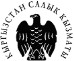 Наименование автоматизированной информационной системы: Сводный постНаименование автоматизированной информационной системы: Сводный постНаименование автоматизированной информационной системы: Сводный постНаименование автоматизированной информационной системы: Сводный постНаименование автоматизированной информационной системы: Сводный постНаименование автоматизированной информационной системы: Сводный постНаименование автоматизированной информационной системы: Сводный постФорма доступа к информационной системе сотрудника налогового органаФорма доступа к информационной системе сотрудника налогового органаФорма доступа к информационной системе сотрудника налогового органаФорма доступа к информационной системе сотрудника налогового органаФорма доступа к информационной системе сотрудника налогового органаФорма доступа к информационной системе сотрудника налогового органаФорма доступа к информационной системе сотрудника налогового органаФорма доступа к информационной системе сотрудника налогового органаФорма доступа к информационной системе сотрудника налогового органаФ.И.О (заглавными буквами)Ф.И.О (заглавными буквами)Ф.И.О (заглавными буквами)Должность:Должность:Должность:Управление/ Отдел:Управление/ Отдел:Управление/ Отдел:ИНН:Район:Номер удостоверения:Наименование Пункта учета товаров:Наименование Пункта учета товаров:Наименование Пункта учета товаров:Наименование Пункта учета товаров:Наименование Пункта учета товаров:Наименование Пункта учета товаров:Наименование Пункта учета товаров:Наименование Пункта учета товаров:Наименование Пункта учета товаров:Цель запроса (отметить знаком Х):Цель запроса (отметить знаком Х):Цель запроса (отметить знаком Х):Цель запроса (отметить знаком Х):Описание прав доступа (отметить знаком Х):Описание прав доступа (отметить знаком Х):Описание прав доступа (отметить знаком Х):Описание прав доступа (отметить знаком Х):Новый пользовательНовый пользовательНовый пользовательНовый пользовательСотрудник ЦА ГНССотрудник ЦА ГНССотрудник ЦА ГНСПеререгистрация пользователяПеререгистрация пользователяПеререгистрация пользователяПеререгистрация пользователяСотрудник Пункта учета товаров Ж/Д станцииСотрудник Пункта учета товаров Ж/Д станцииСотрудник Пункта учета товаров Ж/Д станцииПеререгистрация пользователяПеререгистрация пользователяПеререгистрация пользователяПеререгистрация пользователяСотрудник Пункта учета товаров аэропортаСотрудник Пункта учета товаров аэропортаСотрудник Пункта учета товаров аэропортаАннулировать доступАннулировать доступАннулировать доступАннулировать доступСотрудник Пункта учета товаров АТССотрудник Пункта учета товаров АТССотрудник Пункта учета товаров АТССброс пароляСброс пароляСброс пароляСброс пароляСотрудник УГНС – мониторингСотрудник УГНС – мониторингСотрудник УГНС – мониторингСброс пароляСброс пароляСброс пароляСброс пароляСотрудник УГНС мобильной группыСотрудник УГНС мобильной группыСотрудник УГНС мобильной группыПримечание: При неполном и/или неверном предоставлении информации о сотруднике права доступа предоставлены не будутПримечание: При неполном и/или неверном предоставлении информации о сотруднике права доступа предоставлены не будутПримечание: При неполном и/или неверном предоставлении информации о сотруднике права доступа предоставлены не будутПримечание: При неполном и/или неверном предоставлении информации о сотруднике права доступа предоставлены не будутПримечание: При неполном и/или неверном предоставлении информации о сотруднике права доступа предоставлены не будутПримечание: При неполном и/или неверном предоставлении информации о сотруднике права доступа предоставлены не будутПримечание: При неполном и/или неверном предоставлении информации о сотруднике права доступа предоставлены не будутПримечание: При неполном и/или неверном предоставлении информации о сотруднике права доступа предоставлены не будутПримечание: При неполном и/или неверном предоставлении информации о сотруднике права доступа предоставлены не будутНаименование автоматизированной информационной системы: Сводный постНаименование автоматизированной информационной системы: Сводный постНаименование автоматизированной информационной системы: Сводный постНаименование автоматизированной информационной системы: Сводный постНаименование автоматизированной информационной системы: Сводный постНаименование автоматизированной информационной системы: Сводный постФорма доступа к информационной системе сотрудника уполномоченного государственного органа, задействованных в работе временного/стационарного пункта учета товаровФорма доступа к информационной системе сотрудника уполномоченного государственного органа, задействованных в работе временного/стационарного пункта учета товаровФорма доступа к информационной системе сотрудника уполномоченного государственного органа, задействованных в работе временного/стационарного пункта учета товаровФорма доступа к информационной системе сотрудника уполномоченного государственного органа, задействованных в работе временного/стационарного пункта учета товаровФорма доступа к информационной системе сотрудника уполномоченного государственного органа, задействованных в работе временного/стационарного пункта учета товаровФорма доступа к информационной системе сотрудника уполномоченного государственного органа, задействованных в работе временного/стационарного пункта учета товаровФорма доступа к информационной системе сотрудника уполномоченного государственного органа, задействованных в работе временного/стационарного пункта учета товаровФ.И.О (заглавными буквами)Ф.И.О (заглавными буквами)Должность:Должность:Должность:Наименование государственного органаНаименование государственного органаИНН:ИНН:Наименование Пункта учета товаров:Наименование Пункта учета товаров:Наименование Пункта учета товаров:Наименование Пункта учета товаров:Наименование Пункта учета товаров:Цель запроса: (отметить знаком Х)Цель запроса: (отметить знаком Х)Цель запроса: (отметить знаком Х)Описание прав доступа: (отметить знаком Х)Описание прав доступа: (отметить знаком Х)Описание прав доступа: (отметить знаком Х)Новый пользовательНовый пользовательНовый пользовательСотрудник уполномоченного органа в сфере охраны Государственной границы Кыргызской РеспубликиСотрудник уполномоченного органа в сфере охраны Государственной границы Кыргызской РеспубликиПеререгистрация пользователяПеререгистрация пользователяПеререгистрация пользователяСотрудник уполномоченного органа в сфере ветеринарной безопасностиСотрудник уполномоченного органа в сфере ветеринарной безопасностиАннулировать доступАннулировать доступАннулировать доступСотрудник уполномоченного органа в сфере фитосанитарной безопасностиСотрудник уполномоченного органа в сфере фитосанитарной безопасностиАннулировать доступАннулировать доступАннулировать доступСотрудник уполномоченного органа по борьбе с экономическими преступлениямиСотрудник уполномоченного органа по борьбе с экономическими преступлениямиСброс пароляСброс пароляСброс пароляСотрудник уполномоченного органа по борьбе с экономическими преступлениямиСотрудник уполномоченного органа по борьбе с экономическими преступлениямиСброс пароляСброс пароляСброс пароляДругие государственные органыДругие государственные органыПримечание: При неполном и/или неверном предоставлении информации о сотруднике права доступа предоставлены не будутПримечание: При неполном и/или неверном предоставлении информации о сотруднике права доступа предоставлены не будутПримечание: При неполном и/или неверном предоставлении информации о сотруднике права доступа предоставлены не будутПримечание: При неполном и/или неверном предоставлении информации о сотруднике права доступа предоставлены не будутПримечание: При неполном и/или неверном предоставлении информации о сотруднике права доступа предоставлены не будутПримечание: При неполном и/или неверном предоставлении информации о сотруднике права доступа предоставлены не будутПримечание: При неполном и/или неверном предоставлении информации о сотруднике права доступа предоставлены не будутПоля сертификатаОписаниеДанные пользователяCommon Name (CN)Фамилия, Имя, ОтчествоSERIAL NUMBERПИН физического лицаOrganization (O)Краткое наименованиеорганизацииUNSTRUCTИНН организацииTELNOНомер мобильноготелефонаEMAILАдрес личнойэлектроной почты№п/пНаименовании групп для Центрального аппаратаОписание прав доступа1АдминистрированиеДля предоставлениядоступа сотрудникам территориальных УГНС2Доступ ко всем районамПросмотр данных по всемрайонам3Инспектор по выдаче патентаВозможность выдачи патента/полиса и просмотр выданных патентов порайонам и ИНН.4Доступ к заполнению полисаДоступ к заполнениюполиса5Добавления/изменения ВЭДВозможность добавления иизменения ВЭД6Справочник населенных пунктовПросмотр справочниковнаселенных пунктов7Редактирование ставки патента-полисаВозможность редактирование ставкипатента и полиса№п/пНаименовании групп для Центрального аппаратаОписание прав доступа1Инспектор по выдаче патентаВозможность выдачи патента/полиса и просмотр выданных патентов порайонам и ИНН.Наименование автоматизированной информационной системы: ККМ-онлайнНаименование автоматизированной информационной системы: ККМ-онлайнНаименование автоматизированной информационной системы: ККМ-онлайнНаименование автоматизированной информационной системы: ККМ-онлайнНаименование автоматизированной информационной системы: ККМ-онлайнНаименование автоматизированной информационной системы: ККМ-онлайнНаименование автоматизированной информационной системы: ККМ-онлайнНаименование автоматизированной информационной системы: ККМ-онлайнФорма доступа к информационной системе сотрудника налогового органаФорма доступа к информационной системе сотрудника налогового органаФорма доступа к информационной системе сотрудника налогового органаФорма доступа к информационной системе сотрудника налогового органаФорма доступа к информационной системе сотрудника налогового органаФорма доступа к информационной системе сотрудника налогового органаФорма доступа к информационной системе сотрудника налогового органаФорма доступа к информационной системе сотрудника налогового органаФ.И.О (заглавными буквами)Ф.И.О (заглавными буквами)Должность:Должность:Должность:Управление/ Отдел:Управление/ Отдел:Управление/ Отдел:ИНН:Район:Номер удостоверения:Цель запроса:Цель запроса:Цель запроса:Описание прав доступа:Описание прав доступа:Описание прав доступа:Описание прав доступа:Новый пользовательНовый пользовательНовый пользовательИнспектор ЦА ГНС – приход и выдача контрольных пломбИнспектор ЦА ГНС – приход и выдача контрольных пломбИнспектор ЦА ГНС – приход и выдача контрольных пломбДобавить дополнительные права /Убрать (ограничить) существующие праваДобавить дополнительные права /Убрать (ограничить) существующие праваДобавить дополнительные права /Убрать (ограничить) существующие праваИнспектор ЦА ГНС – просмотрИнспектор ЦА ГНС – просмотрИнспектор ЦА ГНС – просмотрПеререгистрация пользователяПеререгистрация пользователяПеререгистрация пользователяИнспектор УГНС – регистрация ККМИнспектор УГНС – регистрация ККМИнспектор УГНС – регистрация ККМАннулировать доступАннулировать доступАннулировать доступИнспектор УГНС – выдача доступа налогоплательщикамИнспектор УГНС – выдача доступа налогоплательщикамИнспектор УГНС – выдача доступа налогоплательщикамСброс пароляСброс пароляСброс пароляИнспектор УГНС – просмотрИнспектор УГНС – просмотрИнспектор УГНС – просмотрПримечание: При неполном и/или неверном предоставлении информации о сотруднике права доступа предоставлены не будутПримечание: При неполном и/или неверном предоставлении информации о сотруднике права доступа предоставлены не будутПримечание: При неполном и/или неверном предоставлении информации о сотруднике права доступа предоставлены не будутПримечание: При неполном и/или неверном предоставлении информации о сотруднике права доступа предоставлены не будутПримечание: При неполном и/или неверном предоставлении информации о сотруднике права доступа предоставлены не будутПримечание: При неполном и/или неверном предоставлении информации о сотруднике права доступа предоставлены не будутПримечание: При неполном и/или неверном предоставлении информации о сотруднике права доступа предоставлены не будутПримечание: При неполном и/или неверном предоставлении информации о сотруднике права доступа предоставлены не будут№п/пНаименовании групп для Центрального аппаратаОписание прав доступа1Юзер ГНСДля сотрудников ГНС2Сотрудник ЦА по полисамДля просмотра на уровнеЦА3Сотрудник УГНС по полисамДля просмотра полисов4Редактирование платежейВозможностьредактирование ошибочных платежей5Создать и просмотр расчетных ведомостейСоздание и просмотррасчетных ведомостей6Просмотр страховых взносовВозможность просмотрастраховых взносов7Удаление расчетных ведомостейУдаление расчетныхведомостей8Загрузка и просмотр выплат для работников банкаВозможность внесения БИК и наименованиеданных банка9Просмотр справочниковВозможность просмотра идобавления справочников10Инструменты справочниковИнструменты справочников11Функция модуля сальдоФункция модуля сальдо12Удаление 096 формыУдаление 096 формы13Операции с 14 формойВозможность списаниепени и штрафов14Операции с 13 формойЗаключение по 13 форме15Операции с 12 формойРедактирование кодаплатежа16Исправления РВИсправления РВ№п/пНаименовании групп для Центрального аппаратаОписание прав доступа1Юзер ГНСДля сотрудников ГНС2Сотрудник УГНС по полисамДля просмотра Карточки страхового счета и полисов3Редактирование платежейВозможностьредактирование ошибочных платежей4Создать и просмотр расчетных ведомостейСоздание и просмотррасчетных ведомостей5Работа с РВ с юридическими лицамиВозможность загрузки РВюридических лиц6Работа с РВ с ИндивидуальнымипредпринимателямиВозможность загрузки РВИП7Просмотр страховых взносовВозможность просмотрастраховых взносов8Начальник УГНСДля начальник и заместителей начальниковУГНС9Операции с 14 формойВозможность списаниепени и штрафов10Операции с 13 формойЗаключение по 13 форме11Операции с 12 формойРедактирование кодаплатежа№п/пНаименовании групп для Центрального аппаратаОписание прав доступа1Соцфонд юзерДля сотрудник СФ2Соцфонд админСоцфонд админ2Просмотр РВ юр.лица для СФПросмотр РВ юр.лица дляСФ3Просмотр РВ физических лиц Для СФПросмотр РВ физическихлиц Для СФ4Просмотр страховых полисовПросмотр страховыхполисовФорма доступа к информационной системе АСВФорма доступа к информационной системе АСВФорма доступа к информационной системе АСВФорма доступа к информационной системе АСВФорма доступа к информационной системе АСВФорма доступа к информационной системе АСВФорма доступа к информационной системе АСВФ.И.О (заглавными буквами)Ф.И.О (заглавными буквами)Должность:Должность:Должность:Управление/ Отдел:Управление/ Отдел:ИНН:Район:Номер удостоверения:Цель запроса:Цель запроса:Цель запроса:Наименование группы (см. Приложение 1):Наименование группы (см. Приложение 1):Наименование группы (см. Приложение 1):Новый пользовательНовый пользовательНовый пользовательПросмотр выплатПросмотр реализованных полисов и квитанций КФХПросмотр выплатПросмотр реализованных полисов и квитанций КФХПросмотр выплатПросмотр реализованных полисов и квитанций КФХДобавить дополнительные права /Убрать (ограничить) существующие праваДобавить дополнительные права /Убрать (ограничить) существующие праваДобавить дополнительные права /Убрать (ограничить) существующие праваПросмотр выплатПросмотр реализованных полисов и квитанций КФХПросмотр выплатПросмотр реализованных полисов и квитанций КФХПросмотр выплатПросмотр реализованных полисов и квитанций КФХПеререгистрация пользователяПеререгистрация пользователяПеререгистрация пользователяПросмотр выплатПросмотр реализованных полисов и квитанций КФХПросмотр выплатПросмотр реализованных полисов и квитанций КФХПросмотр выплатПросмотр реализованных полисов и квитанций КФХЗакрыть доступЗакрыть доступЗакрыть доступПросмотр выплатПросмотр реализованных полисов и квитанций КФХПросмотр выплатПросмотр реализованных полисов и квитанций КФХПросмотр выплатПросмотр реализованных полисов и квитанций КФХСброс пароляСброс пароляСброс пароляПросмотр выплатПросмотр реализованных полисов и квитанций КФХПросмотр выплатПросмотр реализованных полисов и квитанций КФХПросмотр выплатПросмотр реализованных полисов и квитанций КФХФункциональные обязанности:Функциональные обязанности:Функциональные обязанности:Функциональные обязанности:Функциональные обязанности:Функциональные обязанности:Функциональные обязанности:Примечание: При неполном и/или неверном предоставлении информации о сотруднике права доступа предоставлены не будутПримечание: При неполном и/или неверном предоставлении информации о сотруднике права доступа предоставлены не будутПримечание: При неполном и/или неверном предоставлении информации о сотруднике права доступа предоставлены не будутПримечание: При неполном и/или неверном предоставлении информации о сотруднике права доступа предоставлены не будутПримечание: При неполном и/или неверном предоставлении информации о сотруднике права доступа предоставлены не будутПримечание: При неполном и/или неверном предоставлении информации о сотруднике права доступа предоставлены не будутПримечание: При неполном и/или неверном предоставлении информации о сотруднике права доступа предоставлены не будутПодтверждение:Ф.И.О.Заместитель ГНС при МФ КРНачальник УСВФорма доступа к информационной системе ЭСФФорма доступа к информационной системе ЭСФФорма доступа к информационной системе ЭСФФорма доступа к информационной системе ЭСФФорма доступа к информационной системе ЭСФФорма доступа к информационной системе ЭСФФорма доступа к информационной системе ЭСФФорма доступа к информационной системе ЭСФФ.И.О (заглавными буквами)Ф.И.О (заглавными буквами)Должность:Должность:Должность:Управление/ Отдел:Управление/ Отдел:Управление/ Отдел:ИНН:Район:Номер удостоверения:Цель запроса:Цель запроса:Цель запроса:Описание прав доступа:Описание прав доступа:Описание прав доступа:Описание прав доступа:Новый пользовательНовый пользовательНовый пользовательДобавить дополнительные права /Убрать (ограничить) существующие праваДобавить дополнительные права /Убрать (ограничить) существующие праваДобавить дополнительные права /Убрать (ограничить) существующие праваПеререгистрация пользователяПеререгистрация пользователяПеререгистрация пользователяАннулировать доступАннулировать доступАннулировать доступСброс пароляСброс пароляСброс пароляПримечание: При неполном и/или неверном предоставлении информации о сотруднике права доступа предоставлены не будутПримечание: При неполном и/или неверном предоставлении информации о сотруднике права доступа предоставлены не будутПримечание: При неполном и/или неверном предоставлении информации о сотруднике права доступа предоставлены не будутПримечание: При неполном и/или неверном предоставлении информации о сотруднике права доступа предоставлены не будутПримечание: При неполном и/или неверном предоставлении информации о сотруднике права доступа предоставлены не будутПримечание: При неполном и/или неверном предоставлении информации о сотруднике права доступа предоставлены не будутПримечание: При неполном и/или неверном предоставлении информации о сотруднике права доступа предоставлены не будутПримечание: При неполном и/или неверном предоставлении информации о сотруднике права доступа предоставлены не будут№ п/пНаименовании групп для пользователейОписание прав доступа1Подтверждение заявления на получения доступа налогоплательщиковПодтверждение заявления на получения доступа налогоплательщиков2Просмотр отчетовПросмотр отчетов№ п/пНаименовании групп для системного администратораОписание прав доступа1Подтверждение инспекторовПодтверждение инспекторов на основании их заявлений2Внесение информации о банках в справочникВнесение информации о банках в справочник3Внесение информации по ТНВЭДУ и ГКЭДУ в классификаторыВнесение информации по ТНВЭДУ и ГКЭДУ вклассификаторы4Внесение изменений в рабочие дниВнесение изменений в рабочие дни5Блокировка инспекторов, налогоплательщиковБлокировка инспекторов, налогоплательщиков